ghost				a) вампирcauldron				b) гроб haunted house			c) дом с привидениями vampire				d) ведьма gravestone			е)  свеча			candle				f) летучая мышьbat					g) паукspider				h) паутинаlantern				i) метлаweb				j) тыкваwitch			k) фонарикbroom 			l) черепpumpkin			m) могильная плитаcoffin			n) призракskull			        o) котёл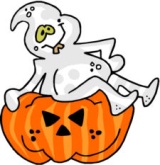 